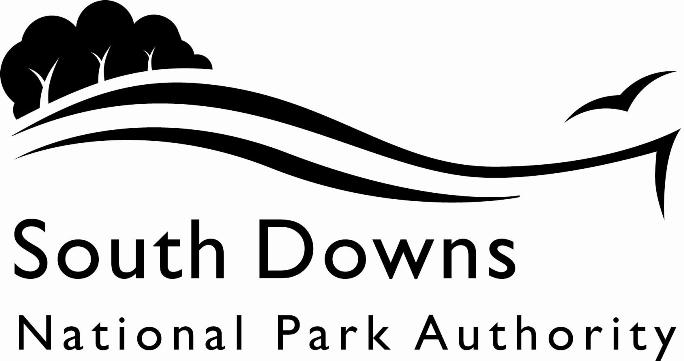 Town and Country Planning Acts 1990Planning (Listed Building and Conservation Area) Act 1990LIST OF NEW PLANNING AND OTHER APPLICATIONS, RECEIVED AND VALIDWEEKLY LIST AS AT 11 January 2021The following is a list of applications which have been received and made valid in the week shown above for the recovered areas within the South Downs National Park (Adur District Council, Arun District Council, Brighton & Hove Council, Wealden District Council, Worthing Borough Council and county applications for East Sussex, Hampshire and West Sussex County Councils), and for all “Called In” applications for the remainder of the National Park area. These will be determined by the South Downs National Park Authority.IMPORTANT NOTE:The South Downs National Park Authority has adopted the Community Infrastructure Levy Charging Schedule, which will take effect from 01 April 2017.  Applications determined after 01 April will be subject to the rates set out in the Charging Schedule (https://www.southdowns.gov.uk/planning/planning-policy/community-infrastructure-levy/).  Further information regarding whether your development is liable, or when exemptions might apply can be found on the same webpage under ‘Frequently Asked Questions’.  If you have any questions, please contact CIL@southdowns.gov.uk or tel: 01730 814810.  Want to know what’s happening in the South Downs National Park? 
Sign up to our monthly newsletter to get the latest news and views delivered to your inboxwww.southdowns.gov.uk/join-the-newsletterApplicant:		mr david mosleyProposal:	NO.3 Sycamore trees. Reduce trees by 4-5 metres in height to match previously pruned neighbouring sycamores.Location:	Stopples Barn  Wepham, The Street, Burpham, Arundel, West Sussex, BN18 9RDGrid Ref:	504232 108629Applicant:		Ridgeview Wine EstateProposal:	Extension to existing winery with associated access and landscaping.Location:	Ridgeview Winery, Fragbarrow Lane, Ditchling, East Sussex, Grid Ref:	532859 117602Applicant:		Mr Alan FlintProposal:	Loft conversionLocation:	4 Dene Close, East Dean, BN20 0JJGrid Ref:	556013 98159Applicant:		Caroline HillProposal:	Remove Bay tree.Location:	Findon Place, Horsham Road, Findon, Worthing, West Sussex, BN14 0RFGrid Ref:	511720 108456Applicant:		Mr Angus SpracklingProposal:	Change of use of 11 hectares of agricultural land to use as campsite, for seasonal camping use with 25 pitches between May and October only. Landscape character and biodiversity enhancements for a further 4 hectares.Location:	Land And Building South Of Clarefield Copse , Dumpford Lane, Nyewood, South Harting, GU31 5JLGrid Ref:	481321 121838Applicant:		Mr Peter BlackburnProposal:	Removal or Variation of Conditions - Condition 2 of Planning Approval SDNP/13/03115/FUL.Location:	The Old Church , The Street, Houghton, BN18 9LWGrid Ref:	502161 111695Applicant:		Mr B TaylorProposal:	Consolidation of farming activities at Iford Farm through the erection of 2 No. Cattle Sheds, Straw Barn and Machinery Shed incorporating Fertiliser Store and Welfare Facilities and hardstanding; new farm access from C7 Piddinghoe Road, conversion of redundant building to commercial B8 use and regularisation of established commercial uses in adjacent buildings; and landscaping including woodland planting, surface water attenuation pond and wildlife planting to create biodiversity net gainLocation:	Iford Farm , The Street, Iford, BN7 3EUGrid Ref:	540949 107053Applicant:		Mr Mati DebczakProposal:	Removal or Variation of condition no. 2 on SDNP/19/04676/CND (Original Ref: SDNP/17/03100/FUL) - To accommodate revised materials layout drawings, updated drainage and SUD's design.Location:	Malling Industrial Estate , Brooks Road, Lewes, BN7 2BYGrid Ref:	542016 110823Applicant:		Usha GrieveProposal:	Single storey rear extension and garage conversion, and fence to west boundaryLocation:	Still Meadow , Milton Street, Polegate, BN26 5RWGrid Ref:	553552 104500Applicant:		Mr Ian WilliamsProposal:	Lawful development certificate for an existing use - The permanent dwelling was constructed between 2014 and June 2016.The property and its domestic curtilage has been occupied continuously as a permanent dwelling since 1st August 2016 until the present day, without any form of break.Location:	Battlecroft Farm , The Street, Wilmington, BN26 5SQGrid Ref:	554518 104801Applicant:		Angmering Park Farms LLPProposal:	Replacement bungalow (demolish existing fire damaged dwelling)Location:	Michelgrove Bungalow, Michelgrove Lane, Patching, Worthing, West Sussex, BN13 3XJGrid Ref:	508218 108487Applicant:		Mr Dudley MillsProposal:	Removal or Variation of Conditions - Condition 2 of Planning Approval SDNP/15/06484/FULLocation:	Penns Field, Heathfield Road, Petersfield, HampshireGrid Ref:	476300 123522Town and Country Planning Acts 1990Planning (Listed Building and Conservation Area) Act 1990LIST OF NEW PLANNING AND OTHER APPLICATIONS, RECEIVED AND VALIDWEEKLY LIST AS AT 11 January 2021The following is a list of applications which have been received and made valid in the week shown above. These will be determined, under an agency agreement, by Chichester District Council, unless the application is ‘called in’ by the South Downs National Park Authority for determination. Further details regarding the agency agreement can be found on the SDNPA website at www.southdowns.gov.uk.If you require any further information please contact Chichester District Council who will be dealing with the application.IMPORTANT NOTE:The South Downs National Park Authority has adopted the Community Infrastructure Levy Charging Schedule, which will take effect from 01 April 2017.  Applications determined after 01 April will be subject to the rates set out in the Charging Schedule (https://www.southdowns.gov.uk/planning/planning-policy/community-infrastructure-levy/).  Further information regarding whether your development is liable, or when exemptions might apply can be found on the same webpage under ‘Frequently Asked Questions’.  If you have any questions, please contact CIL@southdowns.gov.uk or tel: 01730 814810.  Want to know what’s happening in the South Downs National Park? 
Sign up to our monthly newsletter to get the latest news and views delivered to your inboxwww.southdowns.gov.uk/join-the-newsletterApplicant:		Mr & Mrs KeyesProposal:	Demolition of existing dwelling and replacement with 2-storey detached dwelling.  Retention of Hopkiln Barn and conversion to habitable accommodation including link to proposed replacement dwelling - Variation of Condition 4 of planning permission SDNP/18/06491/CND (discharged under SDNP/19/0647/DCOND) - To safely retain the natural levels of the existing ground/bank on the right hand side of the bell mouth, extend retaining wall, maintaining visibility of road (Drawing 1612(PL)20 rev P1 substituted with 1612(PL)20 rev P2).Location:	Hopkiln Cottage , Bell Lane, Bepton, GU29 0HXGrid Ref:	485299 118244Applicant:		Beatrice PotterProposal:	Notification of intention to fell 1 no. Weeping Willow (Salix) tree (T1).Location:	Lower House Barns , Bepton Road, Bepton, GU29 0JBGrid Ref:	486166 118464Applicant:		R BoddieProposal:	Demolition of existing shed and erection of an oak frame garage, new driveway and vehicle bridge for access.Location:	4 Malthouse Cottages , Back Lane, Bignor, RH20 1PQGrid Ref:	498217 114493Applicant:		Mrs C AlldayProposal:	Erection of outbuilding to provide home office and glazed link. Variation of condition 2 of planning permission SDNP/20/01479/HOUS. Changes to approved drawings- amended setting out and roof design.Location:	White Webbs Cottage , Church Lane, Bury, RH20 1PBGrid Ref:	501581 113073IMPORTANT NOTE: This application is liable for Community Infrastructure Levy and associated details will require to be recorded on the Local Land Charges Register. If you require any additional information regarding this, please contact CIL@southdowns.gov.uk or tel: 01730 814810.Applicant:		Mr Peter MartinProposal:	Notification of intention to fell 1 no. Cedar tree (T1).Location:	Appletree Cottage, The Street, Bury, Pulborough, West Sussex, RH20 1PAGrid Ref:	501212 113522Applicant:		Mr and Mrs Shane and Jane QuilterProposal:	Proposal of a double garage, car port and garden store.Location:	Westlands, Hollist Lane, Easebourne, Midhurst, West Sussex, GU29 9ADGrid Ref:	488872 122869Applicant:		Mr & Mrs J LaneProposal:	Part change of use of barn to live/work unit to support winery with addition of tourist accommodation.Location:	Van Common Vineyard , Vann Common, Fernhurst, GU27 3NWGrid Ref:	489048 129210IMPORTANT NOTE: This application is liable for Community Infrastructure Levy and associated details will require to be recorded on the Local Land Charges Register. If you require any additional information regarding this, please contact CIL@southdowns.gov.uk or tel: 01730 814810.Applicant:		Mr & Mrs WhittakerProposal:	Single storey extension on East elevation to existing cottage.Location:	Kings , Downs Road, West Stoke, Funtington, PO18 9BNGrid Ref:	482705 108752Applicant:		Mr & Mrs WhittakerProposal:	Single storey extension on East elevation to existing cottage.Location:	Kings , Downs Road, West Stoke, Funtington, PO18 9BNGrid Ref:	482705 108752Applicant:		Mr Tony ArthurProposal:	Notification of intention to reduce crown by 30% on 1 no. Lime tree.Location:	St James Church, Heyshott Street, Heyshott, Midhurst, West Sussex, GU29 0DLGrid Ref:	489728 118131Applicant:		Nick Fenmor CollinsProposal:	2 storey rear extension and single storey side extension to existing property.Location:	Mulberry Cottage , 70 Midhurst Road, Lavant, PO18 0DAGrid Ref:	485328 108976IMPORTANT NOTE: This application is liable for Community Infrastructure Levy and associated details will require to be recorded on the Local Land Charges Register. If you require any additional information regarding this, please contact CIL@southdowns.gov.uk or tel: 01730 814810.Applicant:		Mr HorsmanProposal:	Notification of intention to remove 1 no. branch and thin crown by 10% on 1 no. Magnolia (T1).Location:	Talbot Lodge , The Street, Lodsworth, GU28 9BZGrid Ref:	492771 123091Applicant:		Mrs Judith AucmardProposal:	Reduce height by 3-4m (back to previous pruning points) on 1 no. Oak tree (quoted as T1). Prune lowest limb by 1.5m (on south-west sector) on 1 no. Oak tree (quoted as T2). Both trees within Area, A1 subject to MI/64/00669/TPO.Location:	12 Guillards Oak, Midhurst, West Sussex, GU29 9JZGrid Ref:	488010 121548Applicant:		Mr IGC FarmanProposal:	Notification of intention to crown reduce by 2 metres on 1no. Beech tree (T1).Location:	Little Meadow Cottage , Foxhall, Charlton, Singleton, PO18 0HUGrid Ref:	488749 112873Applicant:		James & Charlotte BarderProposal:	Erection of greenhouse.Location:	The Coach House , Tillington Road, Tillington, GU28 0RAGrid Ref:	496485 121776Town and Country Planning Acts 1990Planning (Listed Building and Conservation Area) Act 1990LIST OF NEW PLANNING AND OTHER APPLICATIONS, RECEIVED AND VALIDWEEKLY LIST AS AT 11 January 2021The following is a list of applications which have been received and made valid in the week shown above. These will be determined, under an agency agreement, by East Hants District Council, unless the application is ‘called in’ by the South Downs National Park Authority for determination. Further details regarding the agency agreement can be found on the SDNPA website at www.southdowns.gov.uk.If you require any further information please contact by East Hants District Council who will be dealing with the application.IMPORTANT NOTE:The South Downs National Park Authority has adopted the Community Infrastructure Levy Charging Schedule, which will take effect from 01 April 2017.  Applications determined after 01 April will be subject to the rates set out in the Charging Schedule (https://www.southdowns.gov.uk/planning/planning-policy/community-infrastructure-levy/).  Further information regarding whether your development is liable, or when exemptions might apply can be found on the same webpage under ‘Frequently Asked Questions’.  If you have any questions, please contact CIL@southdowns.gov.uk or tel: 01730 814810.  Want to know what’s happening in the South Downs National Park? 
Sign up to our monthly newsletter to get the latest news and views delivered to your inboxwww.southdowns.gov.uk/join-the-newsletterApplicant:		Kim WinghamProposal:	Extension to chalet bungalow to create ground floor annexe with additional accommodation in roof. Retrospective erection of 1.8m timber fence to front and side.Location:	Shumac , Back Lane, Bucks Horn Oak, Farnham, GU10 4LNGrid Ref:	480594 141702Applicant:		Jill Pearcy - KayProposal:	Single storey extension to side and rear, altered roof configuration to an earlier extension and replacement windowsLocation:	Rock Cottage , Sussex Road, Nursted, Petersfield, GU31 5RDGrid Ref:	476050 121234Applicant:		Jill Pearcy - KayProposal:	Listed Building Application  - External alterations comprising a single storey extension to side and rear, altered roof configuration to an earlier extension, replacement windows and resolve damp problems to the north elevation of the historic fabric.Location:	Rock Cottage , Sussex Road, Nursted, Petersfield, GU31 5RDGrid Ref:	476050 121234Applicant:		Mr Simon JayProposal:	Reconstruction of circular Bronze Age StructureLocation:	Butser Ancient Farm, Chalton Lane, Chalton, Waterlooville, Hampshire, PO8 0BGGrid Ref:	471934 116449Applicant:		CrowleyProposal:	Listed building consent - Minor internal alterations. Replacement French doorsLocation:	Heycroft House , Chapel Street, East Meon, Petersfield, GU32 1NRGrid Ref:	467904 122116Applicant:		Mr Richard BougardProposal:	Two-storey extension to sideLocation:	2 Barnet Side Cottage , Petersfield Road, Froxfield, Petersfield, GU32 1BYGrid Ref:	472336 127935Applicant:		Mr & Mrs BambergProposal:	Two storey extension to side, new and replacement porch and alterations to fenestration following demolition of the existing structureLocation:	Newmans Cottage , Newmans Lane, Froxfield, Petersfield, GU32 1DQGrid Ref:	470283 125589Applicant:		OpenreachProposal:	The installation of wooden poles - 8 Metre medium (POL:DATA:T7606768),  Grid. Ref.: 475053131250. 9 Metre medium(POL:DATA:T7606772), . Grid. Ref.: 475164131293Location:	Grange Farm, Empshott Road, Hawkley, Liss, Hampshire, GU33 6HTGrid Ref:	475233 131376Applicant:		Mr EvansProposal:	detached garage following demolition of two existing outbuildingsLocation:	Orchard Barn , Ramsdean Road, Ramsdean, Petersfield, GU32 1RUGrid Ref:	470995 122358Applicant:		Mr L LeeProposal:	Proposal for the erection of a single storey dwelling bungalow and carport with associated access and landscaping.Location:	Apple Acre, Plantation Road, Hill Brow, Liss, Hampshire, GU33 7QBGrid Ref:	479040 126652IMPORTANT NOTE: This application is liable for Community Infrastructure Levy and associated details will require to be recorded on the Local Land Charges Register. If you require any additional information regarding this, please contact CIL@southdowns.gov.uk or tel: 01730 814810.Applicant:		Mr Mark Hughes-StantonProposal:	Single storey side and rear extensionLocation:	12 Coach Road Cottages , Hawkley Road, Liss, GU33 6JNGrid Ref:	477032 128339Applicant:		Mr & Mrs VielProposal:	Conservatory to rearLocation:	72 Andlers Ash Road, Liss, GU33 7LRGrid Ref:	477519 127288Applicant:		Kirsten NewtonProposal:	Single rear extension replacing conservatoryLocation:	21 Bell Hill, Petersfield, GU32 2EHGrid Ref:	474173 123816Applicant:		Mr & Mrs RamseyProposal:	single storey rear extensionLocation:	83 Marden Way, Petersfield, GU31 4PWGrid Ref:	475194 123163Applicant:		Mr & Mrs BoughtonProposal:	Single storey wrap around extension and garage conversion after demolition of existing side extensionLocation:	2 Pulens Crescent, Petersfield, GU31 4DWGrid Ref:	476007 123808Applicant:		Mr & Mrs ChristieProposal:	Lawful Development Certificate for Proposed Use or Development - Single storey extension to rear following demolition of rear sunroomLocation:	23 Grenehurst Way, Petersfield, GU31 4AZGrid Ref:	475008 123478Applicant:		Mr John LakerProposal:	Single storey extension to rear with balcony aboveLocation:	Rotherside , Farnham Road, Sheet, Petersfield, GU32 2APGrid Ref:	475698 124723Applicant:		Marcelle DelahayeProposal:	Variation of conditions 1  9 of permission SDNP/20/00912/CND to allow removal of the garage restriction and the substitution of plans to enhance the standard of accommodation Location:	Viola Hill , Ashford Lane, Steep, Petersfield, GU32 1AAGrid Ref:	474575 126877IMPORTANT NOTE: This application is liable for Community Infrastructure Levy and associated details will require to be recorded on the Local Land Charges Register. If you require any additional information regarding this, please contact CIL@southdowns.gov.uk or tel: 01730 814810.Applicant:		Mrs F RowdenProposal:	Construction of driveway/track for day nursery use including landscapingLocation:	Old Dairy Farm Nursery , 36 Winchester Road, Stroud, Petersfield, GU32 3PBGrid Ref:	472782 123378Applicant:		Mr Lewis Rudman - OpenreachProposal:	Installation of 1 x 11 meter wooden pole  - adjacent Badgers, Old House Gardens.Location:	STREET RECORD, Wyck Lane, East Worldham, Alton, Hampshire, Grid Ref:	474855 138056Town and Country Planning Acts 1990Planning (Listed Building and Conservation Area) Act 1990LIST OF NEW PLANNING AND OTHER APPLICATIONS, RECEIVED AND VALIDWEEKLY LIST AS AT 11 January 2021The following is a list of applications which have been received and made valid in the week shown above. These will be determined, under an agency agreement, by Horsham District Council, unless the application is ‘called in’ by the South Downs National Park Authority for determination. Further details regarding the agency agreement can be found on the SDNPA website at www.southdowns.gov.uk.If you require any further information please contact by Horsham District Council who will be dealing with the application.IMPORTANT NOTE:The South Downs National Park Authority has adopted the Community Infrastructure Levy Charging Schedule, which will take effect from 01 April 2017.  Applications determined after 01 April will be subject to the rates set out in the Charging Schedule (https://www.southdowns.gov.uk/planning/planning-policy/community-infrastructure-levy/).  Further information regarding whether your development is liable, or when exemptions might apply can be found on the same webpage under ‘Frequently Asked Questions’.  If you have any questions, please contact CIL@southdowns.gov.uk or tel: 01730 814810.  Want to know what’s happening in the South Downs National Park? 
Sign up to our monthly newsletter to get the latest news and views delivered to your inboxwww.southdowns.gov.uk/join-the-newsletterApplicant:		British Garden Centres SouthProposal:	Extension to existing garden centre and reconfigured car parking arrangements; and other minor improvements.Location:	Pulborough Garden Centre , Stopham Road, Pulborough, RH20 1DSGrid Ref:	503282 118332Town and Country Planning Acts 1990Planning (Listed Building and Conservation Area) Act 1990LIST OF NEW PLANNING AND OTHER APPLICATIONS, RECEIVED AND VALIDWEEKLY LIST AS AT 11 January 2021The following is a list of applications which have been received and made valid in the week shown above. These will be determined, under an agency agreement, by Lewes District Council, unless the application is ‘called in’ by the South Downs National Park Authority for determination. Further details regarding the agency agreement can be found on the SDNPA website at www.southdowns.gov.uk.If you require any further information please contact by Lewes District Council who will be dealing with the application.IMPORTANT NOTE:The South Downs National Park Authority has adopted the Community Infrastructure Levy Charging Schedule, which will take effect from 01 April 2017.  Applications determined after 01 April will be subject to the rates set out in the Charging Schedule (https://www.southdowns.gov.uk/planning/planning-policy/community-infrastructure-levy/).  Further information regarding whether your development is liable, or when exemptions might apply can be found on the same webpage under ‘Frequently Asked Questions’.  If you have any questions, please contact CIL@southdowns.gov.uk or tel: 01730 814810.  Want to know what’s happening in the South Downs National Park? 
Sign up to our monthly newsletter to get the latest news and views delivered to your inboxwww.southdowns.gov.uk/join-the-newsletterApplicant:		Mr D WorrallProposal:	Amendments to planning approval SDNP/14/05431/FUL and listed building consent SDNP/14/05432/LIS, to include repair of existing fabric and insulation to part L requirements to allow for habitation, installation of new windows, skylights and doors, existing lean-to to be rebuilt, and new entrance to be built at rearLocation:	The Bull , 2 High Street, Ditchling, BN6 8TAGrid Ref:	532611 115212Applicant:		Mr D WorrallProposal:	Amendments to planning approval SDNP/14/05431/FUL and listed building consent SDNP/14/05432/LIS, to include repair of existing fabric and insulation to part L requirements to allow for habitation, installation of new windows, skylights and doors, existing lean-to to be rebuilt, and new entrance to be built at rearLocation:	The Bull , 2 High Street, Ditchling, BN6 8TAGrid Ref:	532611 115212Applicant:		Proposal:	Notification for the installation of fixed-line broadband apparatusLocation:	Annexe, 2 Swan Cottages, Mill Street, Falmer, East Sussex, BN1 9PEGrid Ref:	535225 108989Applicant:		David ThomasProposal:	Change of use of two dwellings into one dwellingLocation:	25 Bradford Road, Lewes, East Sussex, BN7 1RDGrid Ref:	540879 110244Applicant:		Mr & Mrs S ToomeyProposal:	Removal of existing summerhouse and erection of replacement summerhouse (listed building consent under SDNP/20/04043/LIS)Location:	The Castle Lodge, Castle Precincts, Lewes, East Sussex, BN7 1YSGrid Ref:	541379 110089Applicant:		Mr & Mrs S ToomeyProposal:	Removal of existing summerhouse and erection of replacement summerhouse (householder consent under SDNP/20/04042/HOUS)Location:	The Castle Lodge, Castle Precincts, Lewes, East Sussex, BN7 1YSGrid Ref:	541379 110089Applicant:		Mr T ClarksonProposal:	Loft conversion including the insertion of rear dormerLocation:	26 Lee Road, Lewes, East Sussex, BN7 2SFGrid Ref:	540825 110817Applicant:		Ms J BoothProposal:	Conversion of garage into library space with addition of glazing and rooflights, and loft conversion including rooflights and 2 rear dormersLocation:	5 Cranedown, Lewes, BN7 3NAGrid Ref:	540598 109316Applicant:		Catherine DarcyProposal:	Installation of a cast iron 50mm diameter downpipe to drain studio sinkLocation:	The Maltings , Castle Precincts, Lewes, BN7 1YTGrid Ref:	541445 110183Applicant:		Ms HydeProposal:	T1 - Holly - driveway entrance - dead - fell to ground level.T2 - Lime - gateway - re-pollard to previous pruning points (3 metres).T3 - Holly - rear garden - fell - suppressed tree.T4 - Yew - reduce and reshape crown all over by up to 3 metres keeping low cover.T5 - Bay - reduce by up to 4 metres keeping low cover.T6 - Lime - remove basal growth and reduce and reshape crown by 4 metres approximately.T7 - Lime - remove basal growth and reduce and reshape crown by 4 metres approximately.T8 - Yew - reduce and reshape crown all over by up to 3 metres keeping low cover.T9 - Bay - reduce and reshape crown by up to 3 metres and keep low cover.T10 - Acacia - leaning towards road - fell to ground level.T11 - Elder - leaning towards road - dead - fell to ground level.T12 - Elder - small - suppressed by Yew - fell.T13 - Holly - small - suppressed by Yew - fell.T14 - Holly - shape over road and towards neighbours drive by up to 2 metres.T15 - Holly - shape towards neighbours by up to 2 metres.T16 - Red Horse Chestnut - reduce and reshape crown by up to 3 metres.T17 - Lime - reduce and reshape crown by up to 6 metres (30%), thin by up to 20%, crown lift to 5.5 metres and remove basal growth.T18 - Apple - rear of house - dead/dying - fell.T19 - Bay - reduce to 3 metres in height.Location:	6 Park Road, Lewes, BN7 1BNGrid Ref:	541100 110288Town and Country Planning Acts 1990Planning (Listed Building and Conservation Area) Act 1990LIST OF NEW PLANNING AND OTHER APPLICATIONS, RECEIVED AND VALIDWEEKLY LIST AS AT 11 January 2021The following is a list of applications which have been received and made valid in the week shown above. These will be determined, under an agency agreement, by Winchester District Council, unless the application is ‘called in’ by the South Downs National Park Authority for determination. Further details regarding the agency agreement can be found on the SDNPA website at www.southdowns.gov.uk.If you require any further information please contact by Winchester District Council who will be dealing with the application.IMPORTANT NOTE:The South Downs National Park Authority has adopted the Community Infrastructure Levy Charging Schedule, which will take effect from 01 April 2017.  Applications determined after 01 April will be subject to the rates set out in the Charging Schedule (https://www.southdowns.gov.uk/planning/planning-policy/community-infrastructure-levy/).  Further information regarding whether your development is liable, or when exemptions might apply can be found on the same webpage under ‘Frequently Asked Questions’.  If you have any questions, please contact CIL@southdowns.gov.uk or tel: 01730 814810.  Want to know what’s happening in the South Downs National Park? 
Sign up to our monthly newsletter to get the latest news and views delivered to your inboxwww.southdowns.gov.uk/join-the-newsletterApplicant:		mr James TuttiettProposal:	Brick and flint garden wall and traditional lean-to glasshouse to enclose the orchard area.Swimming pool with pool house in the garden storage and dumping area to the east of the orchard.Please see attached Heritage, design and access statement.Location:	Vernon Hill House , Vernon Hill, Bishops Waltham, SO32 1FHGrid Ref:	455376 118617Applicant:		Mr Conor McCallionProposal:	Refurbishment and extension of an existing bungalow.Location:	Great Ashton , Beeches Hill, Bishops Waltham, SO32 1FTGrid Ref:	455678 119066Applicant:		HainesProposal:	General repair and refurbishment comprising: Internal: new kitchen, sanitary ware including accessible shower, electrical rewire, decoration, secondary glazing, provisionally plaster or over board one ceiling.  External: Provisionally rebuild top 2 courses and renew flaunching to both chimneys, Helifix helibeams over two windows, pointing, decorations, minor pre-decoration joinery repairs (if required).Location:	Hinton Marsh Lodge, Petersfield Road, Cheriton, Alresford, Hampshire, SO24 0NHGrid Ref:	459270 127866Applicant:		Ms LovejoyProposal:	T1 - Cherry sp. Fell. due to nuisance breach being caused to the immediate drainage.Location:	The Nook , Mill Lane, Droxford, SO32 3QSGrid Ref:	460729 118323Applicant:		Laurent MetrichProposal:	The proposal is to extend the property at the rear in order to create a Master bedroom suite, following the demolition of a shed.Location:	Winters Down , Lone Barn Lane, Corhampton, SO32 3LNGrid Ref:	459191 121463Applicant:		Zia Paul-BirabiProposal:	T1 whitebeam - Fell.(see original application)Location:	3 George House, East Street, Hambledon, Waterlooville, Hampshire, PO7 4RJGrid Ref:	464704 115061Applicant:		mr brian roscoeProposal:	conifer x 5 :-fellLocation:	The Old Rectory, West Wing , Park Lane, Abbots Worthy, SO21 1DTGrid Ref:	449661 132854Applicant:		Sophia WheelerProposal:	T1- Beech. Crown raise to 6 meters, reduce protruding limbs to bring back in to shape, max cut size 45mm, height to remain the same.T2- Sycamore.Crown raise to 6 meters, reduce remaining tree by 1 meter. T3- Sycamore.Crown raise to 6 meters, Reduce in height by 2 meters, reduce remaining canopy by 1 meter. T4- Sycamore.Crown raise to 6 meters, Reduce in height by 2 meters, reduce remaining canopy by 1 meter. T5- Horse Chestnut. Remove epicormic growth from main stem, crown raise to 6 meters, reduce canopy by 1 meter.Location:	Down House , School Hill, Soberton, SO32 3PFGrid Ref:	461096 116607Applicant:		mr and mrs P Holroyd-SmithProposal:	Replacement of all windows with new hardwood windows glazed with Fineo 6 Vacuum insulating glass by AGCLocation:	Hill Cross , Droxford Road, Swanmore, SO32 2PYGrid Ref:	458264 116121Applicant:		Mike AllenProposal:	Permission to remove a 20m section of hedge along Morestead Road.  (see original application)Location:	Morestead Farm, Morestead Hill, Morestead, Winchester, Hampshire, SO21 1JDGrid Ref:	450640 125998Applicant:		Mr and Mrs T WyattProposal:	 Variation of condition 11 in relation to  Application SDNP/19/01576/FUL	Condition Number(s): 11Conditions(s) Removal:Please see Supporting Statement documentAmendment to dwelling - please refer to drawingsLocation:	Hare Farm , Hare Lane, Twyford, SO21 1FRGrid Ref:	448186 123763Applicant:		KendallProposal:	T1 Ash - middle of rear lawn - Reduce and reshape by 2-3 meters to produce a balanced even crown and reduce wind loading and sail area of over extended limbs.T2 Ash - adjacent to swimming pool - reduce canopy height towards pool by up to 3 meters and reduce lateral growth to reshape to reduce overshading of the pool.T3 & T4 Ceonothus & Acer - remove to allow more light into understory and provide space for adjacent Lime and Field Maple to develop.Location:	Woodcote Farmhouse , Woodcote Farm Lane, Upham, SO32 1HTGrid Ref:	454321 121717SDNPA (Arun District area)SDNPA (Arun District area)SDNPA (Arun District area)SDNPA (Arun District area)Team: SDNPA Western Area TeamTeam: SDNPA Western Area TeamTeam: SDNPA Western Area TeamTeam: SDNPA Western Area Team Parish: Burpham Parish CouncilWard:Arundel WardCase No:SDNP/20/05801/TCASDNP/20/05801/TCASDNP/20/05801/TCAType:Tree in a Conservation AreaTree in a Conservation AreaTree in a Conservation Area Date Valid:24 December 2020Decision due:4 February 2021Case Officer:Karen WoodenKaren WoodenKaren WoodenSDNPA (Called In Applications)SDNPA (Called In Applications)SDNPA (Called In Applications)SDNPA (Called In Applications)Team: SDNPA Eastern Area TeamTeam: SDNPA Eastern Area TeamTeam: SDNPA Eastern Area TeamTeam: SDNPA Eastern Area Team Parish: Ditchling Parish CouncilWard:Ditchling And Westmeston WardCase No:SDNP/20/05772/FULSDNP/20/05772/FULSDNP/20/05772/FULType:Full ApplicationFull ApplicationFull Application Date Valid:6 January 2021Decision due:3 March 2021Case Officer:Stella NewStella NewStella NewSDNPA (Wealden District area)SDNPA (Wealden District area)SDNPA (Wealden District area)SDNPA (Wealden District area)Team: SDNPA Eastern Area TeamTeam: SDNPA Eastern Area TeamTeam: SDNPA Eastern Area TeamTeam: SDNPA Eastern Area Team Parish: East Dean and Friston Parish CouncilWard:East Dean WardCase No:SDNP/20/05849/HOUSSDNP/20/05849/HOUSSDNP/20/05849/HOUSType:HouseholderHouseholderHouseholder Date Valid:7 January 2021Decision due:4 March 2021Case Officer:Adam DuncombeAdam DuncombeAdam DuncombeSDNPA (Arun District area)SDNPA (Arun District area)SDNPA (Arun District area)SDNPA (Arun District area)Team: SDNPA Western Area TeamTeam: SDNPA Western Area TeamTeam: SDNPA Western Area TeamTeam: SDNPA Western Area Team Parish: Findon Parish CouncilWard:Findon WardCase No:SDNP/21/00072/DDDTSDNP/21/00072/DDDTSDNP/21/00072/DDDTType:Dead Dangerous and Dying (Treeworks)Dead Dangerous and Dying (Treeworks)Dead Dangerous and Dying (Treeworks) Date Valid:7 January 2021Decision due:14 January 2021Case Officer:Karen WoodenKaren WoodenKaren WoodenSDNPA (Called In Applications)SDNPA (Called In Applications)SDNPA (Called In Applications)SDNPA (Called In Applications)Team: SDNPA Western Area TeamTeam: SDNPA Western Area TeamTeam: SDNPA Western Area TeamTeam: SDNPA Western Area Team Parish: Harting Parish CouncilWard:Harting Ward CHCase No:SDNP/20/05627/FULSDNP/20/05627/FULSDNP/20/05627/FULType:Full ApplicationFull ApplicationFull Application Date Valid:4 January 2021Decision due:5 April 2021Case Officer:Rafa Grosso MacphersonRafa Grosso MacphersonRafa Grosso MacphersonSDNPA (Arun District area)SDNPA (Arun District area)SDNPA (Arun District area)SDNPA (Arun District area)Team: SDNPA Western Area TeamTeam: SDNPA Western Area TeamTeam: SDNPA Western Area TeamTeam: SDNPA Western Area Team Parish: Houghton Parish CouncilWard:Arundel WardCase No:SDNP/20/05672/CNDSDNP/20/05672/CNDSDNP/20/05672/CNDType:Removal or Variation of a ConditionRemoval or Variation of a ConditionRemoval or Variation of a Condition Date Valid:23 December 2020Decision due:17 February 2021Case Officer:Rafa Grosso MacphersonRafa Grosso MacphersonRafa Grosso MacphersonSDNPA (Called In Applications)SDNPA (Called In Applications)SDNPA (Called In Applications)SDNPA (Called In Applications)Team: SDNPA Eastern Area TeamTeam: SDNPA Eastern Area TeamTeam: SDNPA Eastern Area TeamTeam: SDNPA Eastern Area Team Parish: Iford Parish MeetingWard:Kingston WardCase No:SDNP/20/05439/FULSDNP/20/05439/FULSDNP/20/05439/FULType:Full ApplicationFull ApplicationFull Application Date Valid:7 January 2021Decision due:8 April 2021Case Officer:Heather LealanHeather LealanHeather LealanSDNPA (Called In Applications)SDNPA (Called In Applications)SDNPA (Called In Applications)SDNPA (Called In Applications)Team: SDNPA Eastern Area TeamTeam: SDNPA Eastern Area TeamTeam: SDNPA Eastern Area TeamTeam: SDNPA Eastern Area Team Parish: Lewes Town CouncilWard:Lewes Bridge WardCase No:SDNP/20/04957/CNDSDNP/20/04957/CNDSDNP/20/04957/CNDType:Removal or Variation of a ConditionRemoval or Variation of a ConditionRemoval or Variation of a Condition Date Valid:6 January 2021Decision due:7 April 2021Case Officer:David EastonDavid EastonDavid EastonSDNPA (Wealden District area)SDNPA (Wealden District area)SDNPA (Wealden District area)SDNPA (Wealden District area)Team: SDNPA Eastern Area TeamTeam: SDNPA Eastern Area TeamTeam: SDNPA Eastern Area TeamTeam: SDNPA Eastern Area Team Parish: Long Man Parish CouncilWard:East Dean WardCase No:SDNP/20/05196/HOUSSDNP/20/05196/HOUSSDNP/20/05196/HOUSType:HouseholderHouseholderHouseholder Date Valid:5 January 2021Decision due:2 March 2021Case Officer:Adam DuncombeAdam DuncombeAdam DuncombeSDNPA (Wealden District area)SDNPA (Wealden District area)SDNPA (Wealden District area)SDNPA (Wealden District area)Team: SDNPA Eastern Area TeamTeam: SDNPA Eastern Area TeamTeam: SDNPA Eastern Area TeamTeam: SDNPA Eastern Area Team Parish: Long Man Parish CouncilWard:East Dean WardCase No:SDNP/20/05813/LDESDNP/20/05813/LDESDNP/20/05813/LDEType:Lawful Development Cert (Existing)Lawful Development Cert (Existing)Lawful Development Cert (Existing) Date Valid:24 December 2020Decision due:18 February 2021Case Officer:S RobinsonS RobinsonS RobinsonSDNPA (Arun District area)SDNPA (Arun District area)SDNPA (Arun District area)SDNPA (Arun District area)Team: SDNPA Western Area TeamTeam: SDNPA Western Area TeamTeam: SDNPA Western Area TeamTeam: SDNPA Western Area Team Parish: Patching Parish CouncilWard:Findon WardCase No:SDNP/20/05766/FULSDNP/20/05766/FULSDNP/20/05766/FULType:Full ApplicationFull ApplicationFull Application Date Valid:7 January 2021Decision due:4 March 2021Case Officer:Karen WoodenKaren WoodenKaren WoodenSDNPA (Called In Applications)SDNPA (Called In Applications)SDNPA (Called In Applications)SDNPA (Called In Applications)Team: SDNPA Western Area TeamTeam: SDNPA Western Area TeamTeam: SDNPA Western Area TeamTeam: SDNPA Western Area Team Parish: Petersfield Town CouncilWard:Petersfield Heath WardCase No:SDNP/20/05682/CNDSDNP/20/05682/CNDSDNP/20/05682/CNDType:Removal or Variation of a ConditionRemoval or Variation of a ConditionRemoval or Variation of a Condition Date Valid:7 January 2021Decision due:8 April 2021Case Officer:Rob AinslieRob AinslieRob AinslieChichester District CouncilChichester District CouncilChichester District CouncilChichester District CouncilTeam: Chichester DC DM teamTeam: Chichester DC DM teamTeam: Chichester DC DM teamTeam: Chichester DC DM team Parish: Bepton Parish CouncilWard:Midhurst War CHCase No:SDNP/20/04989/CNDSDNP/20/04989/CNDSDNP/20/04989/CNDType:Removal or Variation of a ConditionRemoval or Variation of a ConditionRemoval or Variation of a Condition Date Valid:5 January 2021Decision due:2 March 2021Case Officer:Rebecca PerrisRebecca PerrisRebecca PerrisChichester District CouncilChichester District CouncilChichester District CouncilChichester District CouncilTeam: Chichester DC DM teamTeam: Chichester DC DM teamTeam: Chichester DC DM teamTeam: Chichester DC DM team Parish: Bepton Parish CouncilWard:Midhurst War CHCase No:SDNP/20/05852/TCASDNP/20/05852/TCASDNP/20/05852/TCAType:Tree in a Conservation AreaTree in a Conservation AreaTree in a Conservation Area Date Valid:30 December 2020Decision due:10 February 2021Case Officer:Henry WhitbyHenry WhitbyHenry WhitbyChichester District CouncilChichester District CouncilChichester District CouncilChichester District CouncilTeam: Chichester DC DM teamTeam: Chichester DC DM teamTeam: Chichester DC DM teamTeam: Chichester DC DM team Parish: Bignor Parish CouncilWard:Fittleworth Ward CHCase No:SDNP/20/05546/LISSDNP/20/05546/LISSDNP/20/05546/LISType:Listed BuildingListed BuildingListed Building Date Valid:22 December 2020Decision due:16 February 2021Case Officer:Beverley StubbingtonBeverley StubbingtonBeverley StubbingtonChichester District CouncilChichester District CouncilChichester District CouncilChichester District CouncilTeam: Chichester DC DM teamTeam: Chichester DC DM teamTeam: Chichester DC DM teamTeam: Chichester DC DM team Parish: Bury Parish CouncilWard:Fittleworth Ward CHCase No:SDNP/20/05752/CNDSDNP/20/05752/CNDSDNP/20/05752/CNDType:Removal or Variation of a ConditionRemoval or Variation of a ConditionRemoval or Variation of a Condition Date Valid:22 December 2021Decision due:16 February 2022Case Officer:Louise KentLouise KentLouise KentChichester District CouncilChichester District CouncilChichester District CouncilChichester District CouncilTeam: Chichester DC DM teamTeam: Chichester DC DM teamTeam: Chichester DC DM teamTeam: Chichester DC DM team Parish: Bury Parish CouncilWard:Fittleworth Ward CHCase No:SDNP/21/00078/TCASDNP/21/00078/TCASDNP/21/00078/TCAType:Tree in a Conservation AreaTree in a Conservation AreaTree in a Conservation Area Date Valid:4 January 2021Decision due:15 February 2021Case Officer:Henry WhitbyHenry WhitbyHenry WhitbyChichester District CouncilChichester District CouncilChichester District CouncilChichester District CouncilTeam: Chichester DC DM teamTeam: Chichester DC DM teamTeam: Chichester DC DM teamTeam: Chichester DC DM team Parish: Easebourne Parish CouncilWard:Easebourne Ward CHCase No:SDNP/20/05710/HOUSSDNP/20/05710/HOUSSDNP/20/05710/HOUSType:HouseholderHouseholderHouseholder Date Valid:7 January 2021Decision due:4 March 2021Case Officer:Louise KentLouise KentLouise KentChichester District CouncilChichester District CouncilChichester District CouncilChichester District CouncilTeam: Chichester DC DM teamTeam: Chichester DC DM teamTeam: Chichester DC DM teamTeam: Chichester DC DM team Parish: Fernhurst Parish CouncilWard:Fernhurst Ward CHCase No:SDNP/20/05720/FULSDNP/20/05720/FULSDNP/20/05720/FULType:Full ApplicationFull ApplicationFull Application Date Valid:21 December 2020Decision due:15 February 2021Case Officer:Louise KentLouise KentLouise KentChichester District CouncilChichester District CouncilChichester District CouncilChichester District CouncilTeam: Chichester DC DM teamTeam: Chichester DC DM teamTeam: Chichester DC DM teamTeam: Chichester DC DM team Parish: Funtington Parish CouncilWard:Lavant Ward CHCase No:SDNP/20/05784/HOUSSDNP/20/05784/HOUSSDNP/20/05784/HOUSType:HouseholderHouseholderHouseholder Date Valid:7 January 2021Decision due:4 March 2021Case Officer:Rebecca PerrisRebecca PerrisRebecca PerrisChichester District CouncilChichester District CouncilChichester District CouncilChichester District CouncilTeam: Chichester DC DM teamTeam: Chichester DC DM teamTeam: Chichester DC DM teamTeam: Chichester DC DM team Parish: Funtington Parish CouncilWard:Lavant Ward CHCase No:SDNP/20/05785/LISSDNP/20/05785/LISSDNP/20/05785/LISType:Listed BuildingListed BuildingListed Building Date Valid:23 December 2020Decision due:17 February 2021Case Officer:Rebecca PerrisRebecca PerrisRebecca PerrisChichester District CouncilChichester District CouncilChichester District CouncilChichester District CouncilTeam: Chichester DC DM teamTeam: Chichester DC DM teamTeam: Chichester DC DM teamTeam: Chichester DC DM team Parish: Heyshott Parish CouncilWard:Easebourne Ward CHCase No:SDNP/20/05458/TCASDNP/20/05458/TCASDNP/20/05458/TCAType:Tree in a Conservation AreaTree in a Conservation AreaTree in a Conservation Area Date Valid:3 December 2020Decision due:14 January 2021Case Officer:Henry WhitbyHenry WhitbyHenry WhitbyChichester District CouncilChichester District CouncilChichester District CouncilChichester District CouncilTeam: Chichester DC DM teamTeam: Chichester DC DM teamTeam: Chichester DC DM teamTeam: Chichester DC DM team Parish: Lavant Parish CouncilWard:Lavant Ward CHCase No:SDNP/20/04811/HOUSSDNP/20/04811/HOUSSDNP/20/04811/HOUSType:HouseholderHouseholderHouseholder Date Valid:10 December 2020Decision due:4 February 2021Case Officer:Rebecca PerrisRebecca PerrisRebecca PerrisChichester District CouncilChichester District CouncilChichester District CouncilChichester District CouncilTeam: Chichester DC DM teamTeam: Chichester DC DM teamTeam: Chichester DC DM teamTeam: Chichester DC DM team Parish: Lodsworth Parish CouncilWard:Easebourne Ward CHCase No:SDNP/20/05586/TCASDNP/20/05586/TCASDNP/20/05586/TCAType:Tree in a Conservation AreaTree in a Conservation AreaTree in a Conservation Area Date Valid:21 December 2020Decision due:1 February 2021Case Officer:Henry WhitbyHenry WhitbyHenry WhitbyChichester District CouncilChichester District CouncilChichester District CouncilChichester District CouncilTeam: Chichester DC DM teamTeam: Chichester DC DM teamTeam: Chichester DC DM teamTeam: Chichester DC DM team Parish: Midhurst Town CouncilWard:Midhurst War CHCase No:SDNP/20/05651/TPOSDNP/20/05651/TPOSDNP/20/05651/TPOType:Tree Preservation OrderTree Preservation OrderTree Preservation Order Date Valid:23 December 2020Decision due:17 February 2021Case Officer:Henry WhitbyHenry WhitbyHenry WhitbyChichester District CouncilChichester District CouncilChichester District CouncilChichester District CouncilTeam: Chichester DC DM teamTeam: Chichester DC DM teamTeam: Chichester DC DM teamTeam: Chichester DC DM team Parish: Singleton Parish CouncilWard:Goodwood Ward CHCase No:SDNP/20/05741/TCASDNP/20/05741/TCASDNP/20/05741/TCAType:Tree in a Conservation AreaTree in a Conservation AreaTree in a Conservation Area Date Valid:22 December 2020Decision due:2 February 2021Case Officer:Henry WhitbyHenry WhitbyHenry WhitbyChichester District CouncilChichester District CouncilChichester District CouncilChichester District CouncilTeam: Chichester DC DM teamTeam: Chichester DC DM teamTeam: Chichester DC DM teamTeam: Chichester DC DM team Parish: Tillington Parish CouncilWard:Petworth Ward CHCase No:SDNP/20/05575/HOUSSDNP/20/05575/HOUSSDNP/20/05575/HOUSType:HouseholderHouseholderHouseholder Date Valid:23 December 2020Decision due:17 February 2021Case Officer:Beverley StubbingtonBeverley StubbingtonBeverley StubbingtonEast Hampshire District CouncilEast Hampshire District CouncilEast Hampshire District CouncilEast Hampshire District CouncilTeam: East Hants DM teamTeam: East Hants DM teamTeam: East Hants DM teamTeam: East Hants DM team Parish: Binsted Parish CouncilWard:Binsted, Bentley & Selborne WardCase No:SDNP/20/05589/HOUSSDNP/20/05589/HOUSSDNP/20/05589/HOUSType:HouseholderHouseholderHouseholder Date Valid:4 January 2021Decision due:1 March 2021Case Officer:Luke TurnerLuke TurnerLuke TurnerEast Hampshire District CouncilEast Hampshire District CouncilEast Hampshire District CouncilEast Hampshire District CouncilTeam: East Hants DM teamTeam: East Hants DM teamTeam: East Hants DM teamTeam: East Hants DM team Parish: Buriton Parish CouncilWard:Buriton & East Meon WardCase No:SDNP/20/05702/HOUSSDNP/20/05702/HOUSSDNP/20/05702/HOUSType:HouseholderHouseholderHouseholder Date Valid:18 December 2020Decision due:12 February 2021Case Officer:Bernie BeckettBernie BeckettBernie BeckettEast Hampshire District CouncilEast Hampshire District CouncilEast Hampshire District CouncilEast Hampshire District CouncilTeam: East Hants DM teamTeam: East Hants DM teamTeam: East Hants DM teamTeam: East Hants DM team Parish: Buriton Parish CouncilWard:Buriton & East Meon WardCase No:SDNP/20/05703/LISSDNP/20/05703/LISSDNP/20/05703/LISType:Listed BuildingListed BuildingListed Building Date Valid:18 December 2020Decision due:12 February 2021Case Officer:Bernie BeckettBernie BeckettBernie BeckettEast Hampshire District CouncilEast Hampshire District CouncilEast Hampshire District CouncilEast Hampshire District CouncilTeam: East Hants DM teamTeam: East Hants DM teamTeam: East Hants DM teamTeam: East Hants DM team Parish: Clanfield Parish CouncilWard:Clanfield WardCase No:SDNP/20/05163/FULSDNP/20/05163/FULSDNP/20/05163/FULType:Full ApplicationFull ApplicationFull Application Date Valid:5 January 2021Decision due:27 April 2021Case Officer:Danielle HallDanielle HallDanielle HallEast Hampshire District CouncilEast Hampshire District CouncilEast Hampshire District CouncilEast Hampshire District CouncilTeam: East Hants DM teamTeam: East Hants DM teamTeam: East Hants DM teamTeam: East Hants DM team Parish: East Meon Parish CouncilWard:Buriton & East Meon WardCase No:SDNP/20/05705/LISSDNP/20/05705/LISSDNP/20/05705/LISType:Listed BuildingListed BuildingListed Building Date Valid:6 January 2021Decision due:3 March 2021Case Officer:Bernie BeckettBernie BeckettBernie BeckettEast Hampshire District CouncilEast Hampshire District CouncilEast Hampshire District CouncilEast Hampshire District CouncilTeam: East Hants DM teamTeam: East Hants DM teamTeam: East Hants DM teamTeam: East Hants DM team Parish: Froxfield and Privett Parish CouncilWard:Froxfield, Sheet & Steep WardCase No:SDNP/20/05272/HOUSSDNP/20/05272/HOUSSDNP/20/05272/HOUSType:HouseholderHouseholderHouseholder Date Valid:7 January 2021Decision due:4 March 2021Case Officer:Ms Sabah HalliMs Sabah HalliMs Sabah HalliEast Hampshire District CouncilEast Hampshire District CouncilEast Hampshire District CouncilEast Hampshire District CouncilTeam: East Hants DM teamTeam: East Hants DM teamTeam: East Hants DM teamTeam: East Hants DM team Parish: Froxfield and Privett Parish CouncilWard:Froxfield, Sheet & Steep WardCase No:SDNP/20/05692/HOUSSDNP/20/05692/HOUSSDNP/20/05692/HOUSType:HouseholderHouseholderHouseholder Date Valid:6 January 2021Decision due:3 March 2021Case Officer:Katherine PangKatherine PangKatherine PangEast Hampshire District CouncilEast Hampshire District CouncilEast Hampshire District CouncilEast Hampshire District CouncilTeam: East Hants DM teamTeam: East Hants DM teamTeam: East Hants DM teamTeam: East Hants DM team Parish: Hawkley Parish CouncilWard:Ropley, Hawkley & Hangers WardCase No:SDNP/21/00057/BBPNSDNP/21/00057/BBPNSDNP/21/00057/BBPNType:Telecommunications NotificationTelecommunications NotificationTelecommunications Notification Date Valid:5 January 2021Decision due:2 February 2021Case Officer:Danielle HallDanielle HallDanielle HallEast Hampshire District CouncilEast Hampshire District CouncilEast Hampshire District CouncilEast Hampshire District CouncilTeam: East Hants DM teamTeam: East Hants DM teamTeam: East Hants DM teamTeam: East Hants DM team Parish: Langrish Parish CouncilWard:Buriton & East Meon WardCase No:SDNP/20/05711/HOUSSDNP/20/05711/HOUSSDNP/20/05711/HOUSType:HouseholderHouseholderHouseholder Date Valid:18 December 2020Decision due:12 February 2021Case Officer:Ashton CarruthersAshton CarruthersAshton CarruthersEast Hampshire District CouncilEast Hampshire District CouncilEast Hampshire District CouncilEast Hampshire District CouncilTeam: East Hants DM teamTeam: East Hants DM teamTeam: East Hants DM teamTeam: East Hants DM team Parish: Liss Parish CouncilWard:Liss WardCase No:SDNP/20/05646/FULSDNP/20/05646/FULSDNP/20/05646/FULType:Full ApplicationFull ApplicationFull Application Date Valid:6 January 2021Decision due:28 April 2021Case Officer:Katherine PangKatherine PangKatherine PangEast Hampshire District CouncilEast Hampshire District CouncilEast Hampshire District CouncilEast Hampshire District CouncilTeam: East Hants DM teamTeam: East Hants DM teamTeam: East Hants DM teamTeam: East Hants DM team Parish: Liss Parish CouncilWard:Liss WardCase No:SDNP/20/05666/HOUSSDNP/20/05666/HOUSSDNP/20/05666/HOUSType:HouseholderHouseholderHouseholder Date Valid:5 January 2021Decision due:2 March 2021Case Officer:Ashton CarruthersAshton CarruthersAshton CarruthersEast Hampshire District CouncilEast Hampshire District CouncilEast Hampshire District CouncilEast Hampshire District CouncilTeam: East Hants DM teamTeam: East Hants DM teamTeam: East Hants DM teamTeam: East Hants DM team Parish: Liss Parish CouncilWard:Liss WardCase No:SDNP/20/05667/HOUSSDNP/20/05667/HOUSSDNP/20/05667/HOUSType:HouseholderHouseholderHouseholder Date Valid:7 January 2021Decision due:4 March 2021Case Officer:Danielle HallDanielle HallDanielle HallEast Hampshire District CouncilEast Hampshire District CouncilEast Hampshire District CouncilEast Hampshire District CouncilTeam: East Hants DM teamTeam: East Hants DM teamTeam: East Hants DM teamTeam: East Hants DM team Parish: Petersfield Town CouncilWard:Petersfield Bell Hill WardCase No:SDNP/20/04891/HOUSSDNP/20/04891/HOUSSDNP/20/04891/HOUSType:HouseholderHouseholderHouseholder Date Valid:29 December 2020Decision due:23 February 2021Case Officer:Danielle HallDanielle HallDanielle HallEast Hampshire District CouncilEast Hampshire District CouncilEast Hampshire District CouncilEast Hampshire District CouncilTeam: East Hants DM teamTeam: East Hants DM teamTeam: East Hants DM teamTeam: East Hants DM team Parish: Petersfield Town CouncilWard:Petersfield St Peter's WardCase No:SDNP/20/05717/HOUSSDNP/20/05717/HOUSSDNP/20/05717/HOUSType:HouseholderHouseholderHouseholder Date Valid:6 January 2021Decision due:3 March 2021Case Officer:Bernie BeckettBernie BeckettBernie BeckettEast Hampshire District CouncilEast Hampshire District CouncilEast Hampshire District CouncilEast Hampshire District CouncilTeam: East Hants DM teamTeam: East Hants DM teamTeam: East Hants DM teamTeam: East Hants DM team Parish: Petersfield Town CouncilWard:Petersfield Heath WardCase No:SDNP/20/05723/HOUSSDNP/20/05723/HOUSSDNP/20/05723/HOUSType:HouseholderHouseholderHouseholder Date Valid:21 December 2020Decision due:15 February 2021Case Officer:Danielle HallDanielle HallDanielle HallEast Hampshire District CouncilEast Hampshire District CouncilEast Hampshire District CouncilEast Hampshire District CouncilTeam: East Hants DM teamTeam: East Hants DM teamTeam: East Hants DM teamTeam: East Hants DM team Parish: Petersfield Town CouncilWard:Petersfield St Peter's WardCase No:SDNP/20/05724/LDPSDNP/20/05724/LDPSDNP/20/05724/LDPType:Lawful Development Cert (Proposed)Lawful Development Cert (Proposed)Lawful Development Cert (Proposed) Date Valid:21 December 2020Decision due:15 February 2021Case Officer:Ashton CarruthersAshton CarruthersAshton CarruthersEast Hampshire District CouncilEast Hampshire District CouncilEast Hampshire District CouncilEast Hampshire District CouncilTeam: East Hants DM teamTeam: East Hants DM teamTeam: East Hants DM teamTeam: East Hants DM team Parish: Sheet Parish CouncilWard:Froxfield, Sheet & Steep WardCase No:SDNP/20/05474/HOUSSDNP/20/05474/HOUSSDNP/20/05474/HOUSType:HouseholderHouseholderHouseholder Date Valid:5 January 2021Decision due:2 March 2021Case Officer:Matthew HardingMatthew HardingMatthew HardingEast Hampshire District CouncilEast Hampshire District CouncilEast Hampshire District CouncilEast Hampshire District CouncilTeam: East Hants DM teamTeam: East Hants DM teamTeam: East Hants DM teamTeam: East Hants DM team Parish: Steep Parish CouncilWard:Froxfield, Sheet & Steep WardCase No:SDNP/20/05661/CNDSDNP/20/05661/CNDSDNP/20/05661/CNDType:Removal or Variation of a ConditionRemoval or Variation of a ConditionRemoval or Variation of a Condition Date Valid:5 January 2021Decision due:2 March 2021Case Officer:Matthew HardingMatthew HardingMatthew HardingEast Hampshire District CouncilEast Hampshire District CouncilEast Hampshire District CouncilEast Hampshire District CouncilTeam: East Hants DM teamTeam: East Hants DM teamTeam: East Hants DM teamTeam: East Hants DM team Parish: Stroud Parish CouncilWard:Buriton & East Meon WardCase No:SDNP/20/05693/FULSDNP/20/05693/FULSDNP/20/05693/FULType:Full ApplicationFull ApplicationFull Application Date Valid:5 January 2021Decision due:2 March 2021Case Officer:Nicky PowisNicky PowisNicky PowisEast Hampshire District CouncilEast Hampshire District CouncilEast Hampshire District CouncilEast Hampshire District CouncilTeam: East Hants DM teamTeam: East Hants DM teamTeam: East Hants DM teamTeam: East Hants DM team Parish: Worldham Parish CouncilWard:Binsted, Bentley & Selborne WardCase No:SDNP/21/00061/BBPNSDNP/21/00061/BBPNSDNP/21/00061/BBPNType:Telecommunications NotificationTelecommunications NotificationTelecommunications Notification Date Valid:6 January 2021Decision due:3 February 2021Case Officer:Lisa GillLisa GillLisa GillHorsham District CouncilHorsham District CouncilHorsham District CouncilHorsham District CouncilTeam: Horsham DC DM teamTeam: Horsham DC DM teamTeam: Horsham DC DM teamTeam: Horsham DC DM team Parish: Pulborough Parish CouncilWard:Pulborough, Coldwatham and AmberleyCase No:SDNP/20/05831/FULSDNP/20/05831/FULSDNP/20/05831/FULType:Full ApplicationFull ApplicationFull Application Date Valid:4 January 2021Decision due:1 March 2021Case Officer:Giles HolbrookGiles HolbrookGiles HolbrookLewes District CouncilLewes District CouncilLewes District CouncilLewes District CouncilTeam: Lewes DC North TeamTeam: Lewes DC North TeamTeam: Lewes DC North TeamTeam: Lewes DC North Team Parish: Ditchling Parish CouncilWard:Ditchling And Westmeston WardCase No:SDNP/20/05396/FULSDNP/20/05396/FULSDNP/20/05396/FULType:Full ApplicationFull ApplicationFull Application Date Valid:2 December 2020Decision due:27 January 2021Case Officer:Chris WrightChris WrightChris WrightLewes District CouncilLewes District CouncilLewes District CouncilLewes District CouncilTeam: Lewes DC North TeamTeam: Lewes DC North TeamTeam: Lewes DC North TeamTeam: Lewes DC North Team Parish: Ditchling Parish CouncilWard:Ditchling And Westmeston WardCase No:SDNP/20/05397/LISSDNP/20/05397/LISSDNP/20/05397/LISType:Listed BuildingListed BuildingListed Building Date Valid:2 December 2020Decision due:27 January 2021Case Officer:Chris WrightChris WrightChris WrightLewes District CouncilLewes District CouncilLewes District CouncilLewes District CouncilTeam: Lewes DC North TeamTeam: Lewes DC North TeamTeam: Lewes DC North TeamTeam: Lewes DC North Team Parish: Falmer Parish CouncilWard:Kingston WardCase No:SDNP/20/05533/BBPNSDNP/20/05533/BBPNSDNP/20/05533/BBPNType:Broadband Prior NotificationBroadband Prior NotificationBroadband Prior Notification Date Valid:1 December 2020Decision due:26 January 2021Case Officer:Mr Russell PilfoldMr Russell PilfoldMr Russell PilfoldLewes District CouncilLewes District CouncilLewes District CouncilLewes District CouncilTeam: Lewes DC North TeamTeam: Lewes DC North TeamTeam: Lewes DC North TeamTeam: Lewes DC North Team Parish: Lewes Town CouncilWard:Lewes Castle WardCase No:SDNP/20/03670/LDPSDNP/20/03670/LDPSDNP/20/03670/LDPType:Lawful Development Cert (Proposed)Lawful Development Cert (Proposed)Lawful Development Cert (Proposed) Date Valid:3 November 2020Decision due:29 December 2020Case Officer:April ParsonsApril ParsonsApril ParsonsLewes District CouncilLewes District CouncilLewes District CouncilLewes District CouncilTeam: Lewes DC North TeamTeam: Lewes DC North TeamTeam: Lewes DC North TeamTeam: Lewes DC North Team Parish: Lewes Town CouncilWard:Lewes Castle WardCase No:SDNP/20/04042/HOUSSDNP/20/04042/HOUSSDNP/20/04042/HOUSType:HouseholderHouseholderHouseholder Date Valid:30 November 2020Decision due:25 January 2021Case Officer:Russell PilfoldRussell PilfoldRussell PilfoldLewes District CouncilLewes District CouncilLewes District CouncilLewes District CouncilTeam: Lewes DC North TeamTeam: Lewes DC North TeamTeam: Lewes DC North TeamTeam: Lewes DC North Team Parish: Lewes Town CouncilWard:Lewes Castle WardCase No:SDNP/20/04043/LISSDNP/20/04043/LISSDNP/20/04043/LISType:Listed BuildingListed BuildingListed Building Date Valid:30 November 2020Decision due:25 January 2021Case Officer:Russell PilfoldRussell PilfoldRussell PilfoldLewes District CouncilLewes District CouncilLewes District CouncilLewes District CouncilTeam: Lewes DC North TeamTeam: Lewes DC North TeamTeam: Lewes DC North TeamTeam: Lewes DC North Team Parish: Lewes Town CouncilWard:Lewes Castle WardCase No:SDNP/20/05220/HOUSSDNP/20/05220/HOUSSDNP/20/05220/HOUSType:HouseholderHouseholderHouseholder Date Valid:17 December 2020Decision due:11 February 2021Case Officer:Mr Russell PilfoldMr Russell PilfoldMr Russell PilfoldLewes District CouncilLewes District CouncilLewes District CouncilLewes District CouncilTeam: Lewes DC North TeamTeam: Lewes DC North TeamTeam: Lewes DC North TeamTeam: Lewes DC North Team Parish: Lewes Town CouncilWard:Lewes Priory WardCase No:SDNP/20/05248/HOUSSDNP/20/05248/HOUSSDNP/20/05248/HOUSType:HouseholderHouseholderHouseholder Date Valid:6 January 2021Decision due:3 March 2021Case Officer:Chris WrightChris WrightChris WrightLewes District CouncilLewes District CouncilLewes District CouncilLewes District CouncilTeam: Lewes DC North TeamTeam: Lewes DC North TeamTeam: Lewes DC North TeamTeam: Lewes DC North Team Parish: Lewes Town CouncilWard:Lewes Castle WardCase No:SDNP/20/05615/LISSDNP/20/05615/LISSDNP/20/05615/LISType:Listed BuildingListed BuildingListed Building Date Valid:15 December 2020Decision due:9 February 2021Case Officer:Jenny MartinJenny MartinJenny MartinLewes District CouncilLewes District CouncilLewes District CouncilLewes District CouncilTeam: Lewes DC North TeamTeam: Lewes DC North TeamTeam: Lewes DC North TeamTeam: Lewes DC North Team Parish: Lewes Town CouncilWard:Lewes Castle WardCase No:SDNP/20/05644/TCASDNP/20/05644/TCASDNP/20/05644/TCAType:Tree in a Conservation AreaTree in a Conservation AreaTree in a Conservation Area Date Valid:16 December 2020Decision due:27 January 2021Case Officer:Mr Daniel WynnMr Daniel WynnMr Daniel WynnWinchester City CouncilWinchester City CouncilWinchester City CouncilWinchester City CouncilTeam: Winchester CC SDNPA teamTeam: Winchester CC SDNPA teamTeam: Winchester CC SDNPA teamTeam: Winchester CC SDNPA team Parish: Bishops Waltham Parish CouncilWard:Bishops Waltham Ward EDCase No:SDNP/20/05844/HOUSSDNP/20/05844/HOUSSDNP/20/05844/HOUSType:HouseholderHouseholderHouseholder Date Valid:8 January 2021Decision due:5 March 2021Case Officer:Hannah HarrisonHannah HarrisonHannah HarrisonWinchester City CouncilWinchester City CouncilWinchester City CouncilWinchester City CouncilTeam: Winchester CC SDNPA teamTeam: Winchester CC SDNPA teamTeam: Winchester CC SDNPA teamTeam: Winchester CC SDNPA team Parish: Bishops Waltham Parish CouncilWard:Bishops Waltham Ward EDCase No:SDNP/21/00047/HOUSSDNP/21/00047/HOUSSDNP/21/00047/HOUSType:HouseholderHouseholderHouseholder Date Valid:6 January 2021Decision due:3 March 2021Case Officer:Charlotte FlemingCharlotte FlemingCharlotte FlemingWinchester City CouncilWinchester City CouncilWinchester City CouncilWinchester City CouncilTeam: Winchester CC North teamTeam: Winchester CC North teamTeam: Winchester CC North teamTeam: Winchester CC North team Parish: Bramdean & Hinton Ampner Parish CouncilWard:Upper Meon Valley WardCase No:SDNP/21/00059/LISSDNP/21/00059/LISSDNP/21/00059/LISType:Listed BuildingListed BuildingListed Building Date Valid:7 January 2021Decision due:4 March 2021Case Officer:Hannah HarrisonHannah HarrisonHannah HarrisonWinchester City CouncilWinchester City CouncilWinchester City CouncilWinchester City CouncilTeam: Winchester CC SDNPA teamTeam: Winchester CC SDNPA teamTeam: Winchester CC SDNPA teamTeam: Winchester CC SDNPA team Parish: Droxford Parish CouncilWard:Central Meon Valley WardCase No:SDNP/21/00119/TCASDNP/21/00119/TCASDNP/21/00119/TCAType:Tree in a Conservation AreaTree in a Conservation AreaTree in a Conservation Area Date Valid:12 January 2021Decision due:23 February 2021Case Officer:Ivan GurdlerIvan GurdlerIvan GurdlerWinchester City CouncilWinchester City CouncilWinchester City CouncilWinchester City CouncilTeam: Winchester CC SDNPA teamTeam: Winchester CC SDNPA teamTeam: Winchester CC SDNPA teamTeam: Winchester CC SDNPA team Parish: Exton Parish MeetingWard:Upper Meon Valley WardCase No:SDNP/20/05820/HOUSSDNP/20/05820/HOUSSDNP/20/05820/HOUSType:HouseholderHouseholderHouseholder Date Valid:6 January 2021Decision due:3 March 2021Case Officer:Charlotte FlemingCharlotte FlemingCharlotte FlemingWinchester City CouncilWinchester City CouncilWinchester City CouncilWinchester City CouncilTeam: Winchester CC SDNPA teamTeam: Winchester CC SDNPA teamTeam: Winchester CC SDNPA teamTeam: Winchester CC SDNPA team Parish: Hambledon Parish CouncilWard:Central Meon Valley WardCase No:SDNP/21/00126/TCASDNP/21/00126/TCASDNP/21/00126/TCAType:Tree in a Conservation AreaTree in a Conservation AreaTree in a Conservation Area Date Valid:12 January 2021Decision due:23 February 2021Case Officer:Ivan GurdlerIvan GurdlerIvan GurdlerWinchester City CouncilWinchester City CouncilWinchester City CouncilWinchester City CouncilTeam: Winchester CC SDNPA teamTeam: Winchester CC SDNPA teamTeam: Winchester CC SDNPA teamTeam: Winchester CC SDNPA team Parish: Kings Worthy Parish CouncilWard:The Worthys WardCase No:SDNP/21/00098/TCASDNP/21/00098/TCASDNP/21/00098/TCAType:Tree in a Conservation AreaTree in a Conservation AreaTree in a Conservation Area Date Valid:12 January 2021Decision due:23 February 2021Case Officer:John BartlettJohn BartlettJohn BartlettWinchester City CouncilWinchester City CouncilWinchester City CouncilWinchester City CouncilTeam: Winchester CC SDNPA teamTeam: Winchester CC SDNPA teamTeam: Winchester CC SDNPA teamTeam: Winchester CC SDNPA team Parish: Soberton Parish CouncilWard:Central Meon Valley WardCase No:SDNP/21/00111/TPOSDNP/21/00111/TPOSDNP/21/00111/TPOType:Tree Preservation OrderTree Preservation OrderTree Preservation Order Date Valid:12 January 2021Decision due:9 March 2021Case Officer:Ivan GurdlerIvan GurdlerIvan GurdlerWinchester City CouncilWinchester City CouncilWinchester City CouncilWinchester City CouncilTeam: Winchester CC SDNPA teamTeam: Winchester CC SDNPA teamTeam: Winchester CC SDNPA teamTeam: Winchester CC SDNPA team Parish: Swanmore Parish CouncilWard:Central Meon Valley WardCase No:SDNP/20/05817/LISSDNP/20/05817/LISSDNP/20/05817/LISType:Listed BuildingListed BuildingListed Building Date Valid:4 January 2021Decision due:1 March 2021Case Officer:Hannah HarrisonHannah HarrisonHannah HarrisonWinchester City CouncilWinchester City CouncilWinchester City CouncilWinchester City CouncilTeam: Winchester CC SDNPA teamTeam: Winchester CC SDNPA teamTeam: Winchester CC SDNPA teamTeam: Winchester CC SDNPA team Parish: Twyford Parish CouncilWard:Colden Common And Twyford WardCase No:SDNP/21/00058/HEDGSDNP/21/00058/HEDGSDNP/21/00058/HEDGType:Hedgerow Removal NoticeHedgerow Removal NoticeHedgerow Removal Notice Date Valid:6 January 2021Decision due:17 February 2021Case Officer:Ivan GurdlerIvan GurdlerIvan GurdlerWinchester City CouncilWinchester City CouncilWinchester City CouncilWinchester City CouncilTeam: Winchester CC SDNPA teamTeam: Winchester CC SDNPA teamTeam: Winchester CC SDNPA teamTeam: Winchester CC SDNPA team Parish: Twyford Parish CouncilWard:Colden Common And Twyford WardCase No:SDNP/21/00109/CNDSDNP/21/00109/CNDSDNP/21/00109/CNDType:Removal or Variation of a ConditionRemoval or Variation of a ConditionRemoval or Variation of a Condition Date Valid:11 January 2021Decision due:8 March 2021Case Officer:Lisa BoothLisa BoothLisa BoothWinchester City CouncilWinchester City CouncilWinchester City CouncilWinchester City CouncilTeam: Winchester CC SDNPA teamTeam: Winchester CC SDNPA teamTeam: Winchester CC SDNPA teamTeam: Winchester CC SDNPA team Parish: Upham Parish CouncilWard:Upper Meon Valley WardCase No:SDNP/21/00049/TCASDNP/21/00049/TCASDNP/21/00049/TCAType:Tree in a Conservation AreaTree in a Conservation AreaTree in a Conservation Area Date Valid:6 January 2021Decision due:17 February 2021Case Officer:John BartlettJohn BartlettJohn Bartlett